АВТОМАТИЗАЦИЯ ЗВУКА [Р] СО СМЕШАРИКАМИ(сценарий занятия по обучению грамоте в старшей группе)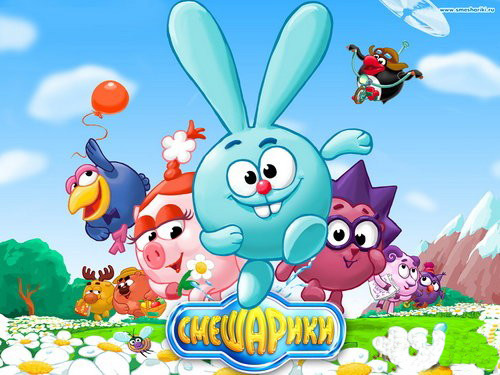 Цель:- закрепление правильного произношения звука [Р] в слогах, словах  и  словосочетанияхЗадачи:- развивать фонематический слух- упражнять в образовании относительных прилагательных;- учить согласовывать числительные с существительными;- упражнять в словоизменении;- учить делить слова на слоги, определять местоположение звука в словеОборудование:мультимедийная доска или ноутбук, индивидуальные зеркала, карточки с описанием артикуляционных упражнений, схема звука [Р], «звуковички», медальки для поощренияИсточник: мультимедийная презентация https://ppt-online.org/102728Ход занятия.1. Организационный момент.-Здравствуйте, ребята! Я рада встрече с вами. Надеюсь, сегодня вы меня порадуете. 2.Артикуляционная гимнастика со Смешариками.-Для начала выполним гимнастику для язычка (дети выполняют упражнения перед зеркалом): «Гармошка», «Трубочка», «Санки», «Чашечка», «Маляр», «Барабан», «Лопатка», «Грибок» (показываю карточки с описанием артикуляционных упражнений).3. Изолированный звук.-Чтобы отчетливо услышать звук [Р], мы поработаем как мотор у машины (дети произносят звук).4. Характеристика звука. 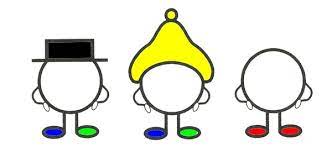 -Расскажите о звуке [Р], какой он: гласный или согласный? твердый или мягкий? звонкий или глухой? (ответы детей, опираясь на ранее изученные правила)                5. Автоматизация звука в слогах.	Чистоговорки: Ар-ар-ар, мы купили самоварОр-ор-ор, вырос в поле мухоморИр-ир-ир, Рома любит пить кефирРа-ра-ра, играет детвораРо-ро-ро, старое ведроРу-ру-ру, вафли я беруРы-ры-ры, полетели комары6. Автоматизация звука в словах.Игра «Доскажи словечко»:«Как бы мне пошла корона!» - важно каркает …(ворона).Кто имеет один рог? Отгадайте - …(носорог).Захотела кошка спать, вот и лезет на ...(кровать).Научись держать в порядке свои книжки и ...(тетрадки).7.Сегодня вас, ребята, ждет сюрприз: мы будем учиться правильно произносить звук [Р] и побываем в гостях у Смешариков (вниманию детей предлагается мультимедийная демонстрация).Нюша делает дома уборку. Помоги ей навести порядок. Ищи картинки (перечисленные внизу), называй и щелкай по ним. Четко произноси звук [Р].Нюша решила украсить свой дом гирляндой с флажками. Выбери флажки с картинками на звук [Р]. Называй картинки и щелкай мышкой по тем, в названии которых слышится звук [Р].Лосяш смотрит в подзорную трубу. Щелкай по кругу и называй, что он увидел. Четко произноси звук [Р].Копатыч готовит соки для друзей.Какой сок из арбуза? –…(арбузный).Из моркови? – …(морковный), из смородины? – …(смородиновый) и т. д.Щелкай по картинке и называй сок. Четко произноси звук [Р].Бараш сочиняет стихотворение. Помоги ему подобрать рифмы к картинкам в рамках. Называй и щелкай по картинкам в середине. Четко произноси звук [Р].Карыч отправился на рыбалку. Посчитай, сколько рыбок он поймал. Щелкай по рыбкам и произноси: «Одна рыбка, две рыбки, три рыбки …»Крош рисует красками. Какие рисунки он нарисовал на каждом листке? Называй картинку, определяй место звука [Р] в слове и щелкай по картинке. Четко произноси звук [Р].Совунья приготовила для смешариков угощение: пирог, торт, горох, сыр, баранку, грушу. Определи в названии какого угощения один слог, два слога, три слога. Называй и щелкай по картинке («пирог», в слове «пирог» 2 слога и т. д.). Четко произноси звук [Р].8. Итог занятия.-Ребята, вам понравилось наше занятие? Какое задание вам было очень интересно выполнять? Какое из заданий вам показалось наиболее сложным? (оцениваю работу детей, дарю медальки с изображением смешариков).